Join South Jersey Ski Club as we travel to theEastern Pennsylvania Ski Council Winter CarnivalinBig Sky, Montana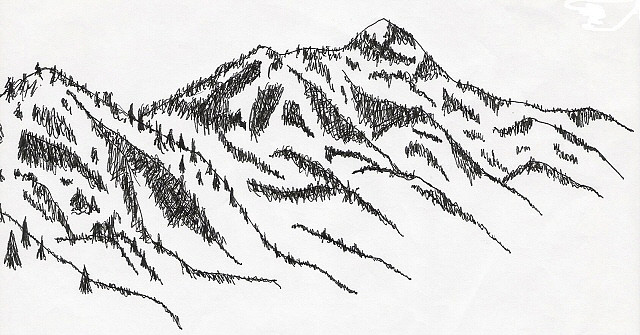 January 16-23, 2016Early bird price $1850   Price after Sep. 9, 2015 $1940Because this is an EPSC sponsored event payments are due earlier than usual & the trip may sell out quickly. A $50 deposit will reserve a spot until Kick-off night, Aug 12, for this FUN vacation. If interested, turn a check and your email address in to Terri Corbo. Includes:R/T airfare, flight from Phila to Denver to Bozeman, R/T ground transportation to Big Sky (driver tips included)7 nights at the Lodge at Huntley Lodge, 5 of 7 day lift ticket – day 6 can be added as a $48 pre-trip purchase, 5750 acres including Moonlight BasinWelcome Reception party, breakfast buffet each morning valued at $25 dailySki in/ski out, outdoor heated pool, Race with Pizza lunch, on Mountain event with lite dinner, Gala dinner with “Woodstock theme”10% discount on lessons, rentals, & spa, Zipline available, Yellowstone excursion availableYour membership in SJSC must be current to participateSee www.sjskiclub.com for membership information A copy of your valid photo ID is required by 9/9/2015Trip Leaders:Terri Corbo                                                              	Geri Benedetto   609-504-0164					609-876-01593 Tara Drive, Mt. Laurel, NJ  08054		   	230 Surrey Rd, Apt 2, Hillside, NJ 07205BigSkyTerri@gmail.com				geriannbenedetto@gmail.com 	Make all checks payable to SJSC – note trip name in memo area of checkPlease note there is a 2.75% cashier fee for using a Visa or MasterCard.For payments sent by mail, receipts can only be mailed back to you if a Self Addressed Stamped Envelope is provided; otherwise receipts are available from the trip leader at regular membership meetings.Payment due schedule:						Cancellation schedule: (your liability)*Sign up Aug 12   $400						Prior to Sep  9	  $50	Sep   9   $400							Oct 14	$800Oct 14    $400							Nov 11	$1200Nov 11   $400							Dec  9	$1600Dec   9   $250/$340					After 	Jan  13	total amount of the trip*This is your maximum liability. Actual refund will be determined when the trip books close. A minimum cancellation fee of $50 is charged in all circumstances. Due to the ever-changing circumstances that exist in the travel industry - all prices are subject to change. Consider purchasing optional Trip Cancellation Insurance. If you need to process a claim, contact the trip leader, not the outside vendor, for documentation of costs. Trip participants are responsible for any fees that may be incurred outside the control of SJSC, including but not limited to: fuel surcharges, baggage fees imposed by the airline, costs incurred by weather related delays or cancellations, currency fluctuations on trips outside the U.S.